ADVANCED BIOLOGY:  THE CELL CYCLE(USE CHAPTER 12 AS A RESOURCE)Cell DivisionCell CycleMOST CELL DIVISION RESULTS IN GENETICALLY IDENTICAL DAUGHTER CELLS Cellular Organization of the Genetic Material Genome Chromosomes Chromatin Somatic Cells Gametes Distribution of Chromosomes During Eukaryotic Cell Division Sister chromatids Centromere Mitosis CytokinesisTHE MITOTIC PHASE ALTERNATES WITH INTERPHASE IN THE CELL CYCLE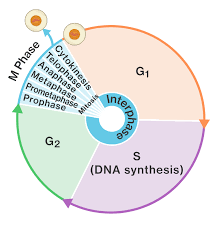  Phases of the Cell Cycle M Phase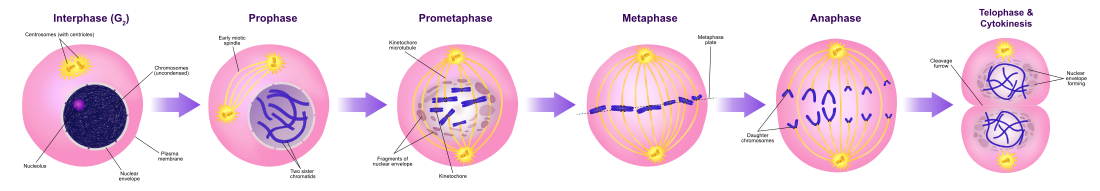  InterphaseG1 Phase S Phase G2 Phase The Mitotic Spindle:  A Closer LookMitotic Spindle Centrosome Aster Kinetochore Metaphase Plate Movement of chromosomes toward polesNonkinetochore microtubules Cytokinesis:  A Closer Look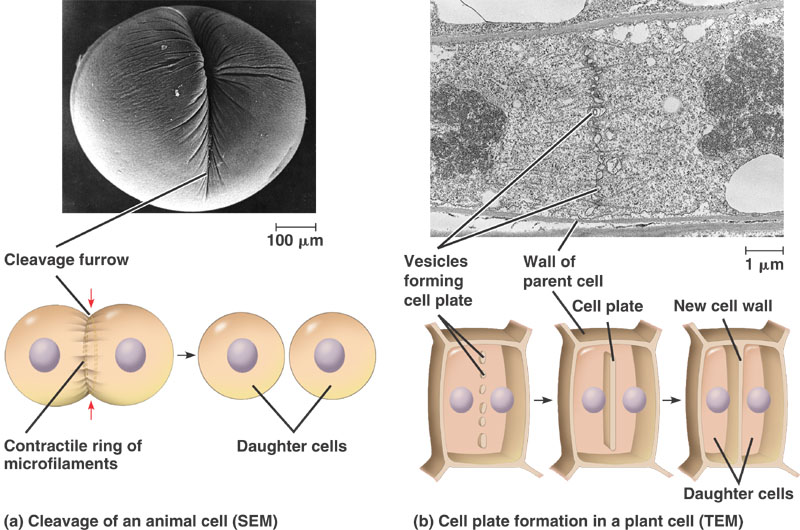  Binary Fission in Bacteria: Binary Fission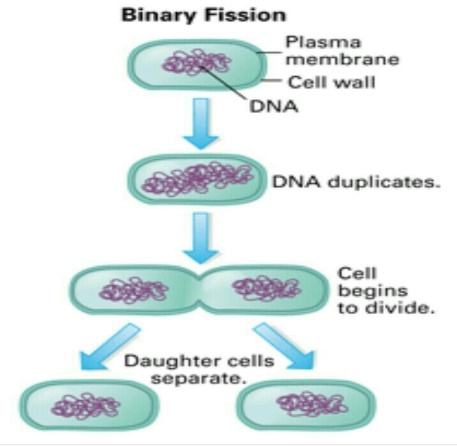  Bacterial Chromosomes The Evolution of MitosisTHE EUKARYOTIC CELL CYCLE IS REGULATED BY A MOLECULAR CONTROL SYSTEM Evidence for Cytoplasmic Signals Checkpoints for the Cell Cycle Control System Cell Cycle Control SystemCheckpointG0 Phase Growth factors Density Dependent Inhibition Anchorage Dependence Loss of Cell Cycle Controls in Cancer Cells